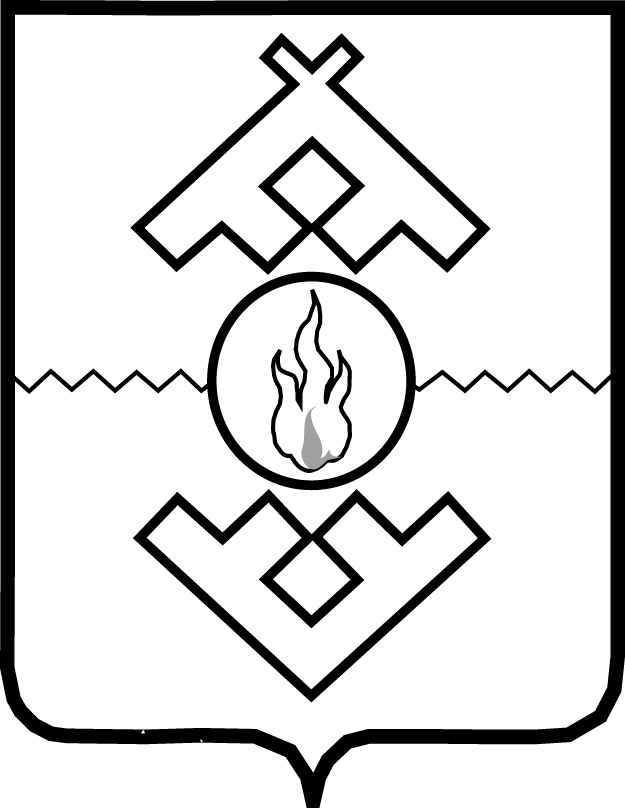 Департаментрегиональной политики Ненецкого автономного округа(ДРП НАО)РАСПОРЯЖЕНИЕот 16 ноября 2015 г. № 404г. Нарьян-МарОб утверждении состава конкурсной комиссии по предоставлению грантов из окружного бюджета на обеспечение деятельности семейным (родовым) общинам коренных малочисленных народов Севера в Ненецком автономном округеРуководствуясь постановлением Администрации Ненецкого автономного округа от 21.10.2015 № 341-п «О предоставлении грантов из окружного бюджета на обеспечение деятельности семейным (родовым) общинам коренных малочисленных народов Севера в Ненецком автономном округе»:1. Утвердить конкурсную комиссию по предоставлению грантов из окружного бюджета на обеспечение деятельности семейным (родовым) общинам коренных малочисленных народов Севера в Ненецком автономном округе в следующем составе:Ильин В.Н. – заместитель губернатора Ненецкого автономного округа - руководитель Департамента региональной политики Ненецкого автономного округа, председатель комиссии;Ардеев А.И. – начальник Управления по делам коренных малочисленных народов Севера и национальной политике, международным и межрегиональным связям, заместитель председателя комиссии;Каменева О.Ф. – депутат Собрания депутатов Ненецкого автономного округа, член комиссии;Киселев С.Д. – заместитель руководителя Департамента - начальник управления агропромышленного комплекса, торговли и продовольствия Департамента природных ресурсов, экологии и агропромышленного комплекса Ненецкого автономного округа, член комиссии;Крупенье  О.П. – член общественного совета при Департаменте региональной политики Ненецкого автономного округа, член комиссии;Макаренко А.А. – заместитель председателя Общественной палаты Ненецкого автономного округа, член комиссии;Платова Г.В.  – член РОД «Ассоциация ненецкого народа «Ясавэй», член комиссии; Семенов И.С. – член РОД «Ассоциация ненецкого народа «Ясавэй», член комиссии;Талеев А.А. – менеджер по направлению туризма КУ НАО «Туристический культурный центр», член комиссии.Тюлюбаев Ю.В. – член общественного совета при Департаменте региональной политики Ненецкого автономного округа, член комиссии;2. Контроль за выполнением настоящего распоряжения возложить на Тайбарей М.М., главного консультанта отдела по делам коренных малочисленных народов Севера, секретаря комиссии.3. Настоящее распоряжение вступает в силу со дня его подписания. Исполняющий обязанностируководителя Департамента    				                О.А. Катовская